Health and safety inspection reports must include a single rating that identifies the most serious finding of the inspection. 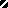 